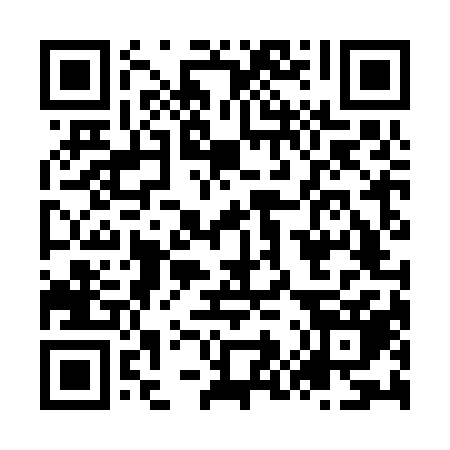 Prayer times for Fossil Downs Station, AustraliaWed 1 May 2024 - Fri 31 May 2024High Latitude Method: NonePrayer Calculation Method: Muslim World LeagueAsar Calculation Method: ShafiPrayer times provided by https://www.salahtimes.comDateDayFajrSunriseDhuhrAsrMaghribIsha1Wed4:375:5111:342:515:176:272Thu4:375:5111:342:515:176:273Fri4:375:5111:342:505:166:264Sat4:375:5211:342:505:166:265Sun4:375:5211:342:505:156:256Mon4:385:5211:342:505:156:257Tue4:385:5311:332:495:146:258Wed4:385:5311:332:495:146:249Thu4:385:5311:332:495:136:2410Fri4:395:5411:332:485:136:2411Sat4:395:5411:332:485:136:2312Sun4:395:5411:332:485:126:2313Mon4:395:5511:332:485:126:2314Tue4:395:5511:332:475:116:2315Wed4:405:5511:332:475:116:2216Thu4:405:5611:332:475:116:2217Fri4:405:5611:332:475:106:2218Sat4:415:5611:332:475:106:2219Sun4:415:5711:332:465:106:2220Mon4:415:5711:332:465:106:2121Tue4:415:5711:342:465:096:2122Wed4:425:5811:342:465:096:2123Thu4:425:5811:342:465:096:2124Fri4:425:5911:342:465:096:2125Sat4:425:5911:342:465:096:2126Sun4:435:5911:342:465:096:2127Mon4:436:0011:342:455:086:2128Tue4:436:0011:342:455:086:2129Wed4:446:0011:342:455:086:2130Thu4:446:0111:352:455:086:2131Fri4:446:0111:352:455:086:21